مشخصات خودروی MVM 110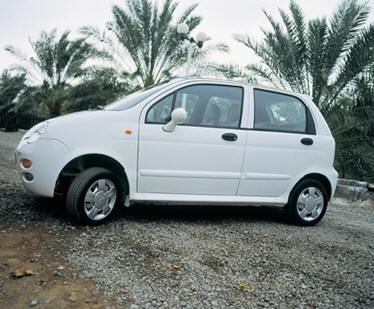 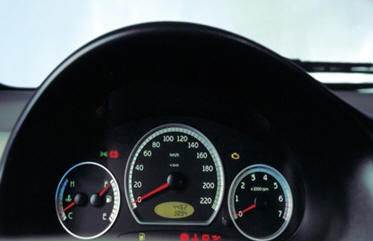 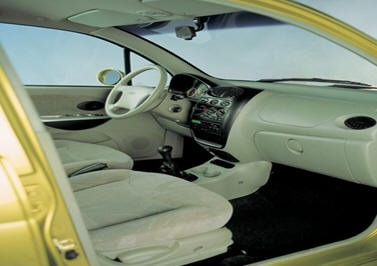 منبع : http://car.pib.ir/27910/مشخصات فنیمشخصات فنی3 سيلندر 812 سی‌سیموتورمعمولی 5 دنده جلوگيربکس52 قوه اسبقدرت موتورهيدروليکفرمانمحور جلونيروی محرکهديسکیترمز جلو35 ليترظرفيت باک155/60R13x77Hتايرها3550mm طول خودرو1495mm عرض خودرو1485mm ارتفاع2340mm فاصله محور چرخ‌هاتجهيزات کولر راديو پخش استريوقفل مرکزیسيستم ضد سرقتآينه‌های بغل برقیشيشه بالابر برقی (جلو و عقب)چراغ سوم ترمزچراغ مه‌شکن جلو و عقبصندلی تاشو عقببرف‌ پاک‌کن شيشه عقبکليد تنظيم نور پشت آمپربدنه و دربهای تقويت شدهبالابر خودکار شيشه‌ها در صورت فراموشیتايمر برف پاک‌کنريموت کنترلگرم‌کن شيشه عقبچراغ سوم ترمز